Brian Vang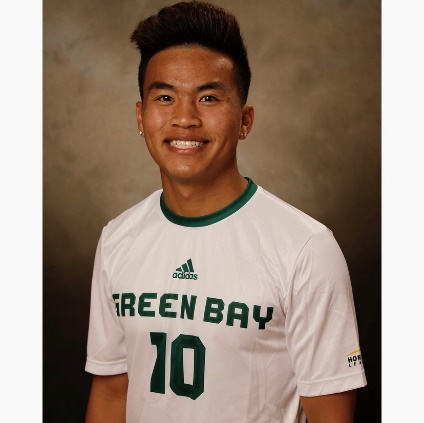 Date of Birth: 3/17/1998brianvang5@icloud.com763-312-0773StatusJunior, University of Wisconsin-Green Bay/ NCAA Division 1, Class of 2020PositionMidfielder: 8, 6Club ExperienceTeams:Flint City Bucks, PDL Summer 2019Western Mass Pioneers, PDL Summer 2018Minnesota Thunder Academy U16-U18 Development Academy(2014-2016)Minnesota Thunder Academy U12, U13 and U14St. Paul United U9-U11European ClubsAC Ajaccio, France 2018West Ham United, in Georgia 2011West Ham United, in England 2012Awards and AchievementsFull time starter for University of Wisconsin-Green Bay (Freshman, Sophomore, Junior, and Senior Seasons)Full Time Starter for Western Mass Pioneers, PDL Summer 20181x Horizon League Champion (NCAA Division1)2011 Minnesota State Cup Winner with Minnesota Thunder AcademyMost Valuable Player at GT Soccer Camp 20102x Schwan’s USA Cup WinnerCollegePlayed for University of Wisconsin-Green Bay